В соответствии с ч. 3 ст. 24, п. 2 ч. 1 ст. 33 Федерального закона от 24.07.2009 N 209-ФЗ "Об охоте и о сохранении охотничьих ресурсов и о внесении изменений в отдельные законодательные акты Российской Федерации", решением Районного Совета депутатов муниципального образования «Ленский район» Республики Саха (Якутия) от 22.03.2012 г. № 8-30 «Об утверждении Положения «О порядке организации и проведения общественных обсуждений о намечаемой хозяйственной и иной деятельности, рассмотрев обращение Ленского комитета государственного экологического надзора от 18.03.2022 г. № 51, п о с т а н о в л я ю:Назначить проведение общественных слушаний по рассмотрению проектной документации, содержащей материалы по оценке воздействия на окружающую среду по объекту: «Проект лимитов и квот добычи копытных животных, бурого медведя, соболя и рыси на территории Республики Саха (Якутия) на сезон охоты 2022-2023 года на 26 апреля 2022 года в 10 часов 00 минут в актовом зале районной администрации по адресу (г. Ленск, ул. Ленина, д. 65, каб. 307). Местоположение намечаемой деятельности: закрепленные, общедоступные охотничьи угодья и ООПТ республиканского значения.Определить местом доступа для ознакомления граждан и общественности с проектом лимитов и квот Ленский комитет государственного экологического надзора (г. Ленск, ул. Набережная, д. 59, каб. 22), а также на официальном сайте Минэкологии РС (Я) https://minpriroda.sakha.gov.ru/ в разделе  Деятельность – «Общественное обсуждение». Создать комиссию в следующем составе:Никонов Трофим Иванович – руководитель Ленского комитета государственного экологического надзора, заместитель председателя комиссии;Никонов Леонид Васильевич – председатель охотников и рыболовов Ленского района, член комиссии Стручков Павел Михайлович – Старший государственный инспектор Ленского комитета государственного экологического надзора, секретарь комиссии;Максимова Алёна Юрьевна – ведущий специалист МКУ «Комитет имущественных отношений муниципального образования «Ленский район» РС (Я)», член комиссии.Общественные слушания провести в соответствии с Положением «О порядке организации и проведения общественных обсуждений о намечаемой хозяйственной и иной деятельности, подлежащей государственной экологической экспертизе, на территории муниципального образования «Ленский район» Республики Саха (Якутия), утвержденным решением Районного Совета депутатов муниципального образования «Ленский район» от 22.03.2012 г. №8-30.Установить срок 30 календарных дней по приему замечаний и предложений от населения и общественности со дня официального опубликования настоящего постановления.Направлять предложения и замечания в Ленский комитет государственного экологического надзора (г. Ленск, ул. Набережная, д. 59, каб. 22)Главному специалисту общего отдела (Иванская Е.С) опубликовать настоящее постановление на официальном сайте муниципального образования «Ленский район».Контроль исполнения настоящего постановления оставляю за собой.И.о. главы  				                          	Е.С. Каражеляско                                                                          Приложение №1 к постановлению                                                                           и.о. главы                                                                          от ________________________                                                                          №_________________________Вниманию общественности!Министерство экологии, природопользования и лесного хозяйства Республики Саха (Якутия) (далее Минэкологии РС (Я)) уведомляет о проведении общественных слушаний по вопросу оценки воздействия на окружающую среду при реализации проекта лимитов и квот  добычи лося, благородного оленя, дикого северного оленя, косули, кабарги, снежного барана, бурого медведя, соболя и рыси на территории Республики Саха (Якутии) в сезон охоты 2022/2023 г.  (далее – проект лимитов и квот).Содержание и объемы объекта экологической экспертизы: приведены в тексте обоснования (оценке воздействия на окружающую среду) и проектах лимитов и квот.Цель общественных слушаний: информирование общественности и жителей  муниципального образования “Ленский район” о намечаемой хозяйственной деятельности, выявление мнений, общественных предпочтений и их учет.Месторасположение намечаемой хозяйственной деятельности:  закрепленные и общедоступные охотничьи угодъя, ООПТ республиканского и местного значения Республики Саха (Якутия).Обоснование и проект лимитов и квот добычи охотничьих ресурсов  размещены на официальном сайте Минэкологии РС (Я) https://minpriroda.sakha.gov.ru/ в разделе  Деятельность – “Общественное обсуждение” и по адресам комитетов (инспекций) ГЭН Минэкологии РС(Я).Заказчик: Минэкологии РС (Я) г. Якутск ул Дзержинского, 3/1.Орган ответственный за организацию общественного обсуждения: Администрация муниципального образования  “Ленский район”.Форма общественного обсуждения: общественные слушания.Дата, время место и адрес общественных слушаний: 26 апреля 2022 года 10 часов 00 минут в актовом зале администрации муниципального образования «Ленский район» по адресу город Ленск ул. Ленина дом 65.Форма представления предложений и замечаний: письменно в течение 30 дней со дня извещения в официальном сайте муниципального образования на имя руководителя территориального подразделения Минэкологии РС (Я) в районе по адресу: г. Ленск ул. Набережная д. 59 каб. 22 или в Депохоты и ООПТ Минэкологии РС (Я) по адресу: г. Якутск ул. Курашова 30/1 также в электронном виде на E-mail: minopr_fon@sakha.gov.ru или lensk_rkop@sakha.gov.ruМуниципальное образование«ЛЕНСКИЙ РАЙОН»Республики Саха (Якутия)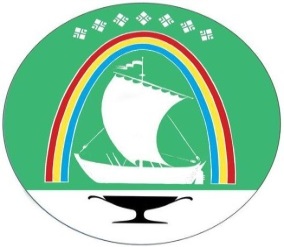 Саха Өрөспүүбүлүкэтин«ЛЕНСКЭЙ РОЙУОН»муниципальнайтэриллиитэПОСТАНОВЛЕНИЕУУРААХг. ЛенскЛенскэй кот «25» _марта__ 2022 года                                     № __01-03-161/2___от «25» _марта__ 2022 года                                     № __01-03-161/2___О назначении общественных слушаний